Your recent request for information is replicated below, together with our response.The daily average staff cost of policing within Glasgow City Centre for financial years 2017/18, 2018/19, 2019/20, 2020/21, 2021/22, 2022/23, 2023/24 to date. I would like this split by day of the week. Please restrict this request to only serving police officers working in an operational capacity.Having considered your request, I can advise you that Police Scotland does not hold the above requested information. In terms of Section 17 of the Act, this letter represents a formal notice that information is not held. By way of explanation, the nature of policing means that officers and staff are deployed to wherever their services are most required. The Division to which individual officers or staff belong meet the cost of their core time and so there is no requirement to maintain a record of the cost of any particular duty carried out.If you require any further assistance please contact us quoting the reference above.You can request a review of this response within the next 40 working days by email or by letter (Information Management - FOI, Police Scotland, Clyde Gateway, 2 French Street, Dalmarnock, G40 4EH).  Requests must include the reason for your dissatisfaction.If you remain dissatisfied following our review response, you can appeal to the Office of the Scottish Information Commissioner (OSIC) within 6 months - online, by email or by letter (OSIC, Kinburn Castle, Doubledykes Road, St Andrews, KY16 9DS).Following an OSIC appeal, you can appeal to the Court of Session on a point of law only. This response will be added to our Disclosure Log in seven days' time.Every effort has been taken to ensure our response is as accessible as possible. If you require this response to be provided in an alternative format, please let us know.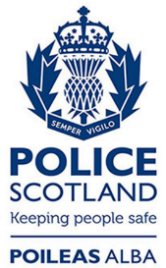 Freedom of Information ResponseOur reference:  FOI 23-1098Responded to:  12th May 2023